Subag Humas dan TU 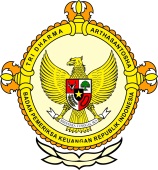       										     BPK Pwk. Prov. Sulawesi TengahTahun :									Bulan :                                                                        		                                                                               		Tanggal : 											Entitas :Pekan Depan, Amran Batalipu DivonisPalu, Metrosulawesi.com - Setelah melakukan pemeriksaan saksi-saksi dan ahli dalam kasus dugaan korupsi dana panjar kas Kabupaten Buol tahun 2010, kini giliran Majelis Hakim untuk menyinpulkan dan menjatuhkan putusan, apakah Mantan Bupati Buol, Amran Batalipu itu terbukti atau tidak melakukan korupai dana panjar kas tersebut.Majelis Hakim Ketua yang juga Humas Pengadilan Negeri Palu, I Made Sukanada menuturkan, kalau tidak ada halangan, Senin 13 Juni 2016 sidang putusan terhadap Amran Batalipu dan Mansur Mangge."Saat ini Majelis sedang bermusyawarah dan menyusun putusan. Soal terbukti atau tidak, kita tunggu saja," katanya.Sebelumnya, Jaksa Penuntut Umum (JPU) meminta kepada Majelis Hakim agar menjatuhkan putusan terhadap Mantan Bupati Buol, Amran Batalipu sebagaimana tuntutan JPU.Menurut JPU, terdakwa Amran Batalipu terbukti secara sah dan meyakinkan melakukan tindak pidana korupsi dana panjar kas Kabupaten Buol tahun 2010.Hal tersebut diungkapkan JPU, Asep dalam tanggapan nota pembelaan Amran Batalipu dalam sidang terbuka untuk umum di Pengadilan Tipikor Palu, Kamis 26 Mei 2016.Selain memberikan tanggapan terhadap nota pembelaan Amran Batalipu, JPU juga memberikan tanggapan atas nota pembelaan terdakwa Mansur Mangge.Bahwasannya, terdakwa Mansur Mangge terbukti secara sah dan meyakinkan melakukan tindak pidana korupsi dana panjar kas Kabupaten Buol tahun 2010.Diketahui, dalam nota pembelaan terdakwa Amran Batalipu dan terdakwa Mansur Mangge membantah semua tuntutan Jaksa Penuntut Umum (JPU) yang menuntut dirinya melakukan korupsi dana panjar kas Kabupaten Buol tahun 2010.Amran Batalipu menyatakan, bahwa dirinya tidak melakukan tindak pidana korupsi sebagaimana yang dituntut JPU. Sehingga, memohon kepada Majelis Hakim agar membebaskan dirinya dari segala tuntutan hukum.Sebagaimana diketahui, bahwa Jaksa Penuntut Umum menuntut terdakwa Amran Batalipu terbukti secara sah dan meyakinkan melakukan tindak pidana korupsi sebagaimana yang didakwakan dalam dakwaan subsidair Pasal 3 Jo Pasal 18 Undang-Undang (UU) Nomor 20 Tahun 2001 tentang Tipikor. Sehingga, terdakwa Amran Batalipu dituntut dengan pidana penjara selama 18 bulan, dan membayar denda senilai Rp 50 Juta subsidair 3 bulan kurungan, serta membayar uang pengganti senilai Rp 300 Juta subsidair 6 bulan kurungan.Selain terdakwa Amran Batalipu, JPU juga menuntut terdakwa lain dalam perkara tersebut, yakni Mansur Mangge. Terdakwa Mansur Mangge juga terbukti secara sah dan meyakinkan melakukan tindak pidana korupsi dana panjar kas Kabupaten Buol tahun 2010. Terdakwa Mansur Mangge dalam perkara ini kapasitasnya sebagai kontraktor.Sehingga, terdakwa Mansur Mangge dituntut dengan pidana penjara selama 18 bulan, dan membayar denda senilai Rp 50 Juta subsidair 3 bulan kurungan, serta membayar uang pengganti senilai Rp 480 Juta subsidair 10 bulan kurungan.2016123456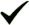 789101112  12345678910111213141516171819202122232425262728293031MEDIAMetro SulawesiProvinsiPaluDonggalaTolitoliBuolSigiMorowali UtaraParigi MoutongPosoMorowaliTojo Una-unaBanggaiBanggai KepulauanBanggai Laut